Примеры изображения схемы автопоезда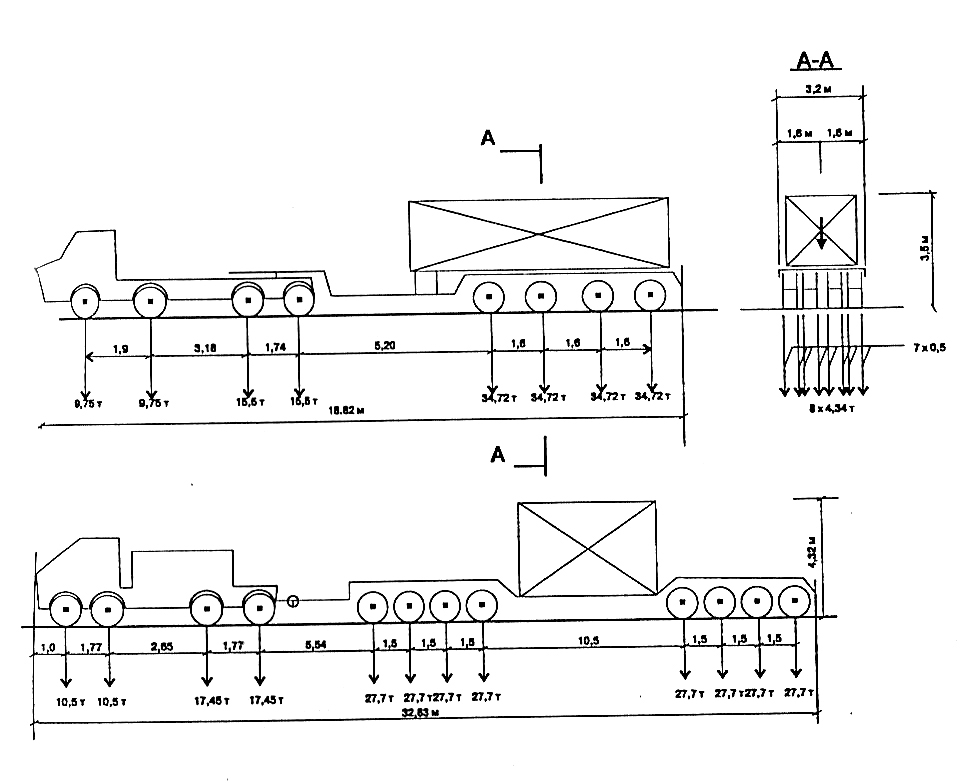 